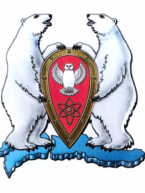 АДМИНИСТРАЦИЯ МУНИЦИПАЛЬНОГО ОБРАЗОВАНИЯГОРОДСКОЙ ОКРУГ "НОВАЯ ЗЕМЛЯ"РАСПОРЯЖЕНИЕ«11» ноября 2021 г. № 176рп Белушья ГубаОб утверждении Порядка предоставления мер социальной поддержки в виде обеспечения новогодними подарками детей, проживающих на территории муниципального образования городского округа «Новая Земля»В соответствии с  Федеральным законом от 06 октября 2003 № 131-ФЗ «Об общих принципах организации местного самоуправления в Российской Федерации» и в целях дополнительной социальной поддержки детей, проживающих на территории муниципального образования городской округ «Новая Земля»,р а с п о р я ж а ю с ь:	1. Утвердить Порядок предоставления мер социальной поддержки в виде обеспечения новогодними подарками детей, проживающих на территории муниципального образования городской округ «Новая Земля» согласно приложению.2. Данное распоряжение подлежит опубликованию в газете «Новоземельские вести» и размещению на сайте муниципального образования городской округ «Новая Земля» в сети Интернет.3. Контроль за исполнением настоящего распоряжения возложить на руководителя отдела организационной, кадровой и социальной работы Кравцову Т.Н.Глава муниципального образования                                                   Ж.К. МусинУТВЕРЖДЕНраспоряжением администрациимуниципального образованиягородской округ «Новая Земля»от 11.11.2021 № 176Порядокпредоставления мер социальной поддержки в виде обеспечения новогодними подарками детей, проживающих на территории муниципального образования городского округа «Новая Земля»Общие положения1.1. Настоящий Порядок предоставления мер социальной поддержки в виде обеспечения новогодними подарками детей, проживающих на территории муниципального образования городской округ «Новая Земля» (далее - Порядок) разработан в целях социальной поддержки граждан и  регулирует механизм предоставления детям, проживающим на территории муниципального образования городской округ «Новая Земля», новогодних подарков в виде наборов кондитерских изделий в ассортименте (далее - подарков).1.2. Организатором предоставления мер социальной поддержки в виде обеспечения новогодними подарками детей, проживающих на территории муниципального образования городской округ «Новая Земля», является администрация муниципального образования городской округ «Новая Земля» в лице отдела организационной, кадровой и социальной работы (далее - отдел).1.3. Право на получение подарка имеют дети в возрасте от 1 до 18 лет включительно, фактически проживающие на территории муниципального образования городской округ «Новая Земля».1.4.  На одного ребенка предоставляется один новогодний подарок в виде набора кондитерских изделий в ассортименте. Порядок обращения за получением новогодних подарков2.1. Выдача новогодних подарков производится непосредственно ребенку или его законному представителю в срок с 15 по 28 декабря текущего календарного года по месту проведения новогодних мероприятий и (или) в администрации муниципального образования городской округ «Новая Земля». 2.2.  При получении новогоднего подарка один из родителей (законных представителей) расписывается в ведомости учета выдачи новогодних подарков.